«Денсаулық- ең негізгі байлық»   Қыркүйектің бірінші аптасында мектебіміз дәстүрлі «Денсаулық күніне» арналған шара откізді Ертіс өзенінің жағалауында.     Біздің сынып өте ұйымшыл.    Барлық өткізілген көңілді старт, кросс,мақал-мәтелдер сайысы бойынша алдыңғы қатарда болдық.     Денсаулық күні-қандай тамаша!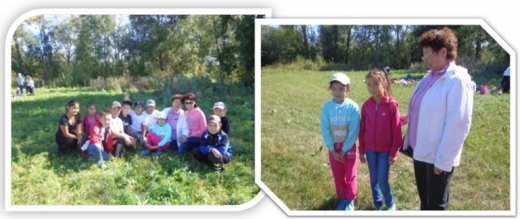 